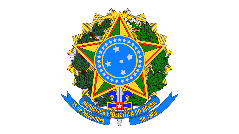 Ministério da Educação
Universidade Federal de Alfenas
Rua Gabriel Monteiro da Silva, 700 - Bairro centro, Alfenas/MG - CEP 37130-001
Telefone: (35) 3701-9242 - http://www.unifal-mg.edu.brFormulário XIFormulário para interposição de recurso ao resultado da Análise de Rendapara ingresso nas modalidades de cota por rendaÀ UNIFAL-MGEu (nome completo)RGCPFCURSOpessoa candidata nessa Universidade à vaga de cotista na modalidade de renda familiar bruta per capita igual ou inferior a 1 salário-mínimo, VENHO interpor recurso contra o resultado preliminar (publicado em https://www.unifal-mg.edu.br/sisu/resultados-das-analises/) referente à analise de renda realizada a partir dos documentos comprobatórios anexados por meio do sistema online.Solicito, por meio deste recurso, revisão da avaliação de renda e reconsideração da decisão com base nas justificativas abaixo apresentadas.*A descrição do recurso deve conter:O objeto do recurso – explicitar o que se está contestandoOs argumentos do recurso – explicitar as razões segundo as quais a avaliação e a decisão devam ser revistas.Sobre os anexos que dão o suporte ao recurso: documentos que estão sendo anexados ao recursoObservação: os documentos anexos ao recurso são aqueles que comprovem a necessidade de revisão do procedimento realizado e do resultado obtido e devem ser enviados junto a este recurso em arquivo único.Data e local (Cidade/Sigla UF, XX/XX/XXXX):Assinatura:De preferência, assine com SouGov.Br: https://www.gov.br/pt-br/servicos/assinatura-eletronica